Тема урока: Хищные млекопитающиеЦель: расширить знания о многообразии млекопитающих, показать черты приспособленности хищников к их образу жизни, значение их в природе.Задачи урока:Образовательная: 1) обобщить и закрепить знания об отрядах млекопитающих; 2) создать условия для формирования умения видеть, сравнивать, обобщать и делать выводы;Развивающая: 1) развить познавательный интерес к окружающему миру путем привлечения занимательного материала, создание проблемных ситуаций; 2) развивать логическое мышление, воображение, восприятие, речь;Воспитательная: воспитывать интерес к окружающему миру, желание учиться и делать открытия.Учебно – методическое обеспечение: учебное пособие, рабочая тетрадь, мультимедийная презентация, скелет кота, проектор, мобильные телефоны.Ход урока:Организационный этапЗдравствуйте ребята! Я рада вас видеть! Сегодня на уроке вас ожидает много интересных заданий, а помощником вам будут: знания, внимание, находчивость. Надеюсь, что наш урок пройдёт в атмосфере рабочего настроения, интересно и с пользой для всех.Ключевым предложением нашего урока будут следующие слова«Мы в ответе не только за тех, кого приручили» (Слайд 2)Ребята, скажите, пожалуйста, смысл этого предложения. Этап проверки выполнения домашнего заданияФронтальный опрос: (Слайд 3,4)- Перечислите характерные признаки Рукокрылых?- Назовите представителей Рукокрылых?- Каких грызунов вы знаете? По какому признаку животные объединяются в этот отряд?- Что собой представляет эхолокация?- Для чего нужен грудной киль рукокрылым?- Какие зубы у грызунов отсутствуют?- Чем питаются грызуны?- Чем отличается крыло летучей мыши от крыла птицы?-  Какие приспособления выработались у бобра в связи с водным образом жизни?2.  Учащиеся выходят к доске и выполняют задания.А. Заполните пробелы:Привет. Я – шиншила, представитель класса ________(млекопитающие).К названию моего класса – «Млекопитающие» - нельзя добавлять частицу «ся» (как в слове пресмыкающиеся), потому что млекопитающие питают молоком не сами себя, а _________(детенышей). Тело покрыто густой______(шерстью). В коже находится много желез: потовые, ________(сальные), ______(пахучие).Б. Составьте смысловые пары:        Ответ: 1. АВ, 2. Б, 3. ГЭтап усвоения новых знаний и способов действий.Хищники – это животные, которые питаются преимущественно живой добычей, только лишь некоторые растениями. Хищники распространены по всему земному шару, кроме Антарктиды. Их насчитывается около 240 видов. В Беларуси обитает 82 вида хищных млекопитающих. Заполняем схему в процессе изучения нового материала:Схема на доске:                                                           Отряд Хищные	Семейство									 Медвежьи	                                                                                            Представители:1.                                                                                Семейство Волчьи	Семейство Кошачьи		2.                                                                                                   Семейство	                                            Куньи                                                                                            Представители:	1.        Представители:                    Представители:1.	1.                                             2.2.	2.                                                                                             3.                                                                                             4.1.Работа в группах (задания по карточкам). Учащимся раздаются задания, на которые каждая группа ищет ответы. Из каждой группы один учащийся выходит и отвечает.1 группа: Семейство Волчьи – волк (Слайд 5)2 группа - Семейство Волчьи -лисица (Слайд 6)Сообщение: Интересные факты о лисе (учащийся из 2-ой группы заранее подготовил сообщение).3 группа: Семейство Кошачьи – рысь (Слайд 7)Сообщение: Интересные факты о Европейской рыси (учащийся из     3-ей группы заранее подготовил сообщение).4 группа: Семейство Медвежьи (Слайд 8)5 группа: Семейство Куньи (Слайд 9)Сообщение: Интересные факты о кунице, норке (учащиеся заранее подготовили сообщения).Физкультминутка:Если утверждение: верное – хлопаемневерное – топаемУтконос это млекопитающие (+)Крот и ёж представители грызунов(-)В Беларуси нет представителей рукокрылых(-)Сумчатые вынашивают своих детёнышей в сумке на брюхе? (+)Обыкновенный ёж и крот являются насекомоядными? (+)Бурый ушан — это представитель грызунов? (-)Самым быстрым представителем млекопитающих в Беларуси является косуля (+)Этап закрепления новых знаний и способов действийРабота со всеми учащимися класса: заполняем таблицу о семействах Отряда Хищные по интернет-ссылке https://learningapps.org/1594349(Слайд 10).Тест «Хищные млекопитающие». Тест сделан в почте Гугл форма. https://forms.gle/ZmM83zvNZwTWwp5Z8. Результаты учащихся приходят на электронную почту учителя. (Слайд 11).Этап информации о домашнем задании.Д/з 57. Стр.207-209(Слайд 12).Дополнительное задание по желанию учащихся:Подготовить сообщение по теме: «Копытные млекопитающие»;Подготовить интересные факты о лошади Пржевальского.Этап подведения итогов урока. Выставление отметок с комментарием для учащихся.Этап Рефлексии (Слайд 13)Смайлики: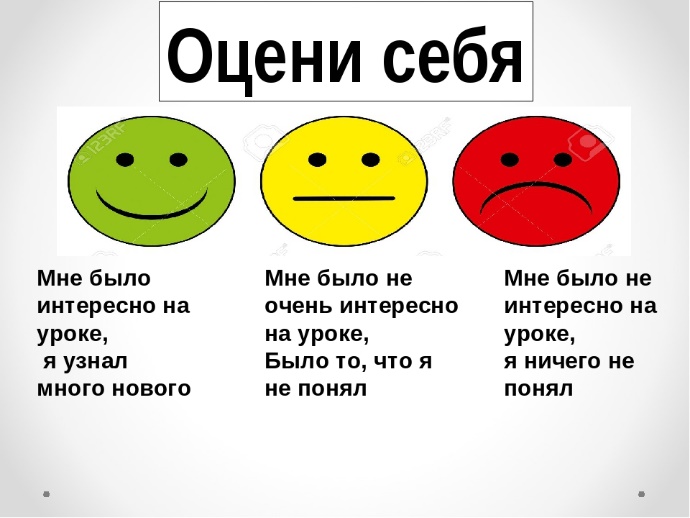 1.РезцыА) Мощное оружие схватывания пищи2.КлыкиБ) Откусывание пищи3.Коренные зубыВ) Разрывание добычиГ) Действуют, как жерноваВопросы для 1-й группы:1. Опишите внешний вид и особенности поведения волка?2. Масса тела волка?3. Какие органы чувств хорошо развиты у волка?4. Какой образ жизни ведут волки?Вопросы для 2-й группы:1. Опишите внешний вид лисы и образ жизни?2. Чем питаются лисы?3. Какое промысловое значение имеют лисы?Вопросы для 3-й группы:1. Какая рысь обитает на территории РБ?2. Опишите внешний вид рыси и образ жизни?3. Что является основной пищей для рыси?4. Почему хищные являются санитарами леса?Вопросы для 4-й группы:1. Почему медведь является самым крупным хищным млекопитающим в Беларуси?2. Единственный представитель медвежьих на территории нашей страны? 3. Тип питания медведя?4. Образ жизни медведя?Вопросы для 5-й группы:1.Назовите представителей мелких хищных млекопитающих?2. Какие особенности внешнего строения присущимелким хищным млекопитающим?3. Чем питаются представители семейства Куньих?4. У мелких зверьков (хорьки) позвоночник отличается большой подвижностью, гибкостью. Как можно объяснить такое строении позвоночника млекопитающих?